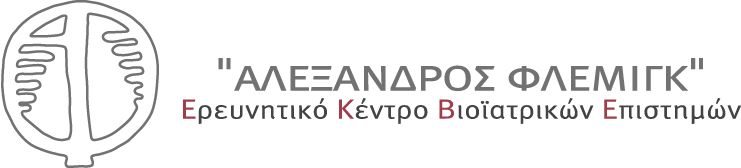 ΗΜΕΡΟΜΗΝΙΑ…../…../2019